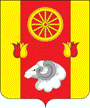 Администрация Кормовского сельского поселенияПОСТАНОВЛЕНИЕ19.10.2023                                               № 123		                         с.КормовоеОб утверждении Порядка учета посещаемостимероприятий в сфере культуры, проводимыхмуниципальными культурно-досуговыми учреждениями Кормовского сельского поселенияВ целях реализации Указа Президента Российской Федерации 21.07.2020 № 474  «О национальных целях развития Российской Федерации на период до 2030 года», постановления Правительства Ростовской области от 26.12.2018 № 864 «Об утверждении Стратегии социально-экономического развития Ростовской области на период до 2030 года», постановления Правительства Ростовской области от 17.10.2018 № 653 «Об утверждении государственной программы Ростовской области «Развитие культуры и туризма», приказа Министерства культуры Ростовской области от 31.10.2023 № 23/01-01/340 «Об утверждении методических рекомендаций о порядке учета посещаемости мероприятий  в сфере культуры, организуемых культурно-досуговыми учреждениями Ростовской области», ПОСТАНОВЛЯЮ: Утвердить Порядок учета посещаемости мероприятий в сфере культуры, проводимых муниципальными культурно-досуговыми учреждениями Кормовского сельского поселения согласно приложению. Настоящее постановление подлежит официальному обнародованию.Контроль за исполнением данного постановления оставляю за собой.Глава АдминистрацииКормовского сельского поселения                                       В.В.СикаренкоПриложениек постановлениюАдминистрации                                                                                             Кормовского сельского поселенияот 00.00.00 № 00 ПОРЯДОК учета посещаемости мероприятий в сфере культуры, проводимых муниципальными культурно-досуговыми учреждениями Кормовского сельского поселения  Общие положенияНастоящий Порядок учета посещаемости мероприятий в сфере культуры, проводимых муниципальными культурно-досуговыми учреждениями Кормовского сельского поселения (далее - Порядок) разработан в целях обеспечения единообразного подхода к подсчету количества посещений при проведении мероприятий в сфере культуры, проводимых муниципальными культурно-досуговыми учреждениями Кормовского сельского поселения (далее - Учреждения).Настоящий Порядок применяется в работе Учреждениями, оказывающими услуги или работы посредством проведения следующих культурно-массовых мероприятий:Культурно-досуговые мероприятия;Информационно-просветительские мероприятия.Учреждения вправе оказывать населению услуги или работы в области культуры на платной, частично платной и бесплатной основах. Оказание населению услуг на платной, частично платной и бесплатной основах производится как за наличный, так и безналичный расчет.Учет посещаемости мероприятий в сфере культуры в рамках оказания услуг или работУчет посещаемости мероприятий в сфере культуры в рамках оказания услуг или работ производится в соответствующих пунктах журнала учета работы учреждения культурно-досугового типа, согласно приложению № 1 к настоящему Порядку.   Учет посещаемости мероприятий в сфере культуры в рамках оказанияуслуг или работ на платной и частично платной основах за наличный расчет и (или) с использованием платежных карт и онлайн-платежейУчреждения, оказывающие услуги или работы на платной и частично платной основах за наличный расчет и (или) с использованием платежных карт и онлайн-платежей, руководствуются Федеральным законом от 22.05.2003 № 54-ФЗ «О применении контрольно-кассовой техники при осуществлении расчетов в Российской Федерации», Постановлением Правительства Ростовской области от 19.07.2012 № 655 «О Перечне отдаленных и труднодоступных местностей в Ростовской области, в которых организации и индивидуальные предприниматели вправе не применять контрольно-кассовую технику при условии выдачи покупателю по его требованию документа, подтверждающего факт осуществления расчета между организацией или индивидуальным предпринимателем и покупателем».Учреждения выдают населению бланки строгой отчетности при оказании услуг или работ по форме, утвержденной приказом Министерства культуры Российской Федерации от 29.06.2020 № 702 «Об утверждении форм билета, абонемента и экскурсионной путевки (в том числе форм электронного билета, электронного абонемента и электронной экскурсионной путевки) на проводимые организациями исполнительских искусств и музеями зрелищные мероприятия как бланки строгой отчетности».3.3.  	Учет посещаемости мероприятий в сфере культуры в рамках оказания услуг или работ на платной и частично платной основах за наличный расчет и (или) с использованием платежных карт и онлайн-платежей в отчетном периоде осуществляется на основании реализованных билетов, выданных льготных билетов, билетов с пометкой «БЕСПЛАТНО» или «00 рублей 00 копеек» и пригласительных билетов, количество которых фиксируется в соответствующих пунктах журнала учета работы культурно-досугового учреждения. Учет посещаемости мероприятий в сфере культуры в рамках оказания услуг или работ на платной и частично платной основе, оплата которых производится путем безналичного расчета Учреждения, оказывающие услуги или работы на платной и частично платной основе, оплата которых производится путем безналичного расчета, осуществляют денежные расчеты на основании заключаемых договоров о возмездном оказании услуг.Заключение договоров о возмездном оказании услуг осуществляется в соответствии с гражданским кодексом и производится Учреждениями самостоятельно.Учет посещаемости мероприятий в сфере культуры в рамках оказания услуг или работ на платной и частично платной основе путем безналичного расчета, осуществляется на основании информации, указанной в акте о возмездном оказании услуг, согласно приложению № 2 к настоящему Порядку.Учет посещаемости мероприятий в сфере культуры в рамках оказания услуг или работ на платной и частично платной основе путем безналичного расчета за отчетный период должен осуществляться Учреждениями на основе подсчета общего количества потребителей, указанного в актах о возмездном оказании услуг в отчетном периоде, данные о которых должны быть отражены в соответствующих пунктах журнала учета работы культурно-досугового учреждения.Учет посещаемости мероприятий в сфере культуры в рамках оказания услуг или работ на бесплатной основе5.1. Учреждения, оказывающие услуги или работы по проведению культурно-массовых мероприятий на бесплатной основе на собственных площадках, на выездах и гастролях оформляют Акт о проведении мероприятия.Акт о проведении мероприятия разрабатывается Учреждениями самостоятельно на основе типовой формы, согласно приложению № 3 к настоящему Порядку. В случае если услуга или работа по проведению культурно-массового мероприятия оказывается вне собственной стационарной площадки (на других стационарных площадках населенного пункта и выездах за пределы населенного пункта), Акт составляется на основе сведений, представленных в устном или письменном виде от организации, на базе которой оказывалась услуга или работа.Учет посещаемости мероприятий в сфере культуры в рамках оказания услуг, работ на бесплатной основе должен фиксироваться в соответствующих пунктах журнала учета работы культурно-досугового учреждения, согласно Актов о проведении мероприятий, относящихся к отчетному периоду.  Учет посещаемости мероприятий в сфере культуры в рамках оказания услуг или работ на бесплатной основе на открытых площадках Под открытыми площадками понимаются:Общественно-административные площади: центральные площади для демонстраций, парадов и широких общественных собраний; Площади перед крупными общественными зданиями и сооружениями массового посещения: домами (дворцом) культуры, стадионами, парками культуры и отдыха и иными учреждениями;Площади торговых центров и рынков;Площади с расположением на них общественных и культурно-бытовых зданий (ресторанов, кафе и иных зданий);Территории вне населенных пунктов: на открытых, природных ландшафтах, исторических местах, историко-культурных заповедниках;Иные площадки, не являющиеся зданиями, на которых проводится
мероприятие.Учреждения, оказывающие услуги или работы на бесплатной основе на открытых площадках в форме культурно-массовых мероприятий, оформляют Акт о проведении мероприятия, согласно приложения № 3 к настоящему Порядку.Учет посещаемости культурно-массовых мероприятий в сфере культуры в рамках оказания услуг или работ на бесплатной основе на открытых площадках должен фиксироваться в соответствующих пунктах журнала учета работы культурно-досугового учреждения на основании Актов о проведении мероприятий.При подсчете посещений культурно-массовых мероприятий, проводимых за счет бюджетов всех уровней или пожертвований, на бесплатной основе на открытых площадках используется один из представленных методов:Использование справочной информации по числу посещений, представляемой органами местного самоуправления (в том числе отраслевыми), правоохранительными органами, привлекаемыми для обеспечения безопасности при проведении массовых мероприятий; электронного подсчета при установленных средствах контроля доступа в виде пропускных ворот; результатов фото и видео фиксации. При отражении количества посещений в Акте о проведении мероприятия достаточно использования не менее одного из перечисленных источников. Для статичных мероприятий на уличной площадке подсчет осуществляется по формуле Джейкобса: 1 человек на квадратный метр (люди стоят на расстоянии вытянутой руки), 2-4 человека на квадратный метр (плотная толпа, но между людьми все же можно пройти) и 3-4 человека на квадратный метр (люди стоят плечом к плечу) соответственно. Для динамичных мероприятий (митинги, шествия, карнавалы, демонстрации и другие): количество человек, проходящих через наблюдателя за единицу времени умноженное на время шествия; использование электронных средств подсчета.Учет посещаемости мероприятий в сфере культуры в рамках оказания услуг или работ в онлайн форматеСогласно методике, утвержденной Распоряжением Министерства культуры Российской Федерации от 16.10.2020 №Р-1358 «О методологии расчета показателя «Число посещений культурных мероприятий» предусмотрено достижение подпоказателя «Число обращений к цифровым ресурсам в сфере культуры».Посещения онлайн-мероприятий учитываются посредством установки и регистрации счетчиков «Цифровая культура» на портале PRO.Культура.РФ. Счетчик «Цифровая культура» позволяет оценить посещаемость сайта Учреждений и поведение пользователей на нем с помощью следующих метрик:Визиты – последовательность действий (активность) одного
посетителя на сайте. Визит заканчивается, если активность
отсутствует в течение 30 минут.Посетители – уникальные пользователи, посетившие сайт.Просмотры – загрузка страниц сайта при переходе пользователя на
нее.Подсчет онлайн-посещений осуществляет Министерство культуры Российской Федерации,  учитывая «Визиты».Для достижения  подпоказателя «Число обращений к цифровым ресурсам в сфере культуры» Учреждения осуществляют следующие мероприятия:  обеспечивают ежедневное размещение на сайтах Учреждений интересных событий, которые будут востребованы населением;организуют грамотное анонсирование проводимых мероприятий, с целью привлечения большего количества посетителей;увеличивают количество прямых телетрансляций проводимых мероприятий;активизируют проведение массовых мероприятий как на открытом воздухе, так и в стенах Учреждений.В расчет подпоказателя «Число обращений к цифровым ресурсам в сфере культуры» учитывается только количество визитов, которые отражаются в разделе 3.3. «Национальный проект «Культура», «Цифровая культура» журнала учеты работы Учреждений.Учет посещаемости мероприятий в сфере культуры в Автоматизированной информационной системе «Статистика»в рамках оказания услуг или работДля сбора сведений по формам федерального статистического наблюдения и ведомственной отчетности, формирования базы данных об организациях культуры и их деятельности, обработки накопленной информации и подготовки информации о сфере культуры в виде сводных таблиц и справочников Учреждения самостоятельно ежемесячно, до 1 числа месяца, следующего за отчетным, заполняют данные по показателям в Автоматизированной информационной системе «Статистика» (далее – АИС «Статистика»), используя сведения из соответствующих пунктов журнала учета работы учреждения культурно-досугового типа.Журнал учёта работы учреждения культурно-досугового типаполное наименование культурно-досугового учреждения ____________________________________________________название администрации (поселения, муниципального района) Начат  «_____»______________20____ г.Окончен «_____» ____________20____ г.Рекомендации по ведению журналаЖурнал учета работы учреждения культурно-досугового типа (далее - Журнал) является документом строгой отчетности, служащим основанием для определения показателей по отнесению к группам по оплате труда и других организационно-экономических показателей; формой контроля по итогам планирования работы, а также является основанием для заполнения годового статистического отчета по форме 7-НК, внесения данных в АИС «Статистика».Журнал заполняется ежедневно. В него вносятся все мероприятия, проводимые данным культурно-досуговым учреждением в течение рабочего дня, как в своем помещении, так и на других площадках. В разделе 1 отражаются контрольные показатели для заполнения годового статистического отчета по форме 7-НК, являющиеся основанием для отнесения учреждения к группе по оплате труда.В разделе 2 «Режим работы культурно-досугового учреждения и клубных формирований» отражаются часы работы Учреждения культуры, а также всех клубных формирований, действующих в данном учреждении культуры (учет их работы ведется в отдельном журнале).В разделе 3 «Учет творческой работы»:4.1. В подразделе 3.1. отражаются все мероприятия, проведенные за месяц (Графа № 11 «Ответственные за подготовку и проведение мероприятия» должна содержать указание должности, а также фамилию и инициалы ответственного лица. В случае если ответственных лиц было несколько, указываются все ответственные);4.2. В подразделе 3.2. подводятся итоги работы за месяц, которые в конце квартала суммируются и заносятся в раздел № 1 «Контрольные показатели», отдельной графой отражается количество билетов, реализованных по Пушкинской карте;4.3. В подразделе 3.3.  отражаются итоги работы в рамках Национального проекта «Культура», «Цифровая культура», с учетом различных видов деятельности. В разделе 4 «Учет учебы кадров» заносится учеба кадров, т.е. участие в семинарах, практикумах, курсах повышения квалификации и т.п. каждого работника данного учреждения культуры. Заполняется по окончании учебы специалистов. При проверке культурно-досугового учреждения Журнал представляется для ознакомления и контроля проверяющим должностным лицам, при этом заполняется раздел 5 «Для замечаний и предложений лиц, проверяющих работу культурно-досугового учреждения». В случае окончания Журнала учет продолжается по той же форме в новом журнале. Заполненный Журнал хранится в культурно-досуговом учреждении в течение трех лет, как документ строгой отчетности. Директор учреждения культуры вправе приказом назначить ответственного за ведение Журнала, при этом вся полнота ответственности за правильность ведения и сохранность Журнала несет сам директор культурно-досугового учреждения.*Перечень разделов журнала может быть продолжен либо изменен по усмотрению Учредителя по согласованию с финансовыми органами._________________________ годКонтрольные показателиРежим работы культурно-досугового учреждения и клубных формированийКлубные формирования      Первыми указываются клубные формирования самодеятельного народного творчества (далее - СНТ), затем любительские объединения (далее - ЛО)3. Учет творческой работы3.1. Учёт работы учреждения за ___________ месяц3.2.  Итоги за __________ месяц3.3. Национальный проект «Культура»,«Цифровая культура»4.  Учет учебы кадров Для замечаний и предложений лиц,проверяющих работу культурно-досугового учрежденияАКТ № ____ от "___" _____________ 20__ го возмездном оказании услугИсполнитель ____________________в лице ______________________с                                                       полное наименование организации                                                        должность, ф.и.о. одной стороны и Заказчик __________________________________________                                                                                                   полное наименование организации                                            в лице _________________ с другой стороны, составили настоящий акт о                  должность, ф.и.о.том, что на основании Договора возмездного оказания услуг Исполнитель выполнил, а Заказчик принял работы по проведению _________________________________________________________________.  Стоимость выполненных работ составила ________________________Продолжительность мероприятия: ____ час _____ мин.Работы выполнены в установленные сроки, в полном объёме и с надлежащим качеством. Претензий друг к другу стороны не имеют.На мероприятии присутствовало _____________________________ человек.АКТ о проведении мероприятияДата проведения: __________________________________________________Место проведения: ________________________________________________Время проведения: ________________________________________________Название мероприятия: _____________________________________________Продолжительность мероприятия:____________________________________Количество посещенийвсего: ______________________________________________________из них дети: ________________________________________________(при возможности учета)из всего:инвалиды: __________________________________________________(при возможности учета)иные льготные категории населения ____________________________(при возможности учета)Ответственное лицо:МППриложение № 1 к Порядку учета посещаемости мероприятий в сфере культуры, проводимых культурно-досуговыми учреждениями Кормовского сельского поселения№п/пНаименование мероприятияI-й кварталI-й кварталII-й кварталII-й кварталIII-й кварталIII-й кварталIV-й кварталIV-й кварталВсегоВсего№п/пНаименование мероприятияпланфактпланфактпланфактпланфактпланфакт1.Число культурно-массовых мероприятий1.1.Из них в зрительном зале1.2.Из них для детей до 14 лет1.3.Из них для молодёжи от 15 до 35 лет2.Общее число посещений культурно-массовых мероприятий2.1.Из них в зрительном зале3.Число культурно-досуговых мероприятий3.1.Из них в зрительном зале3.2.Из них для детей до 14 лет3.3.Из них для молодёжи от 15 до 35 лет4.Из общего числа культурно-массовых мероприятий, проведенных на платной основе4.1.Из них в зрительном зале4.2.Из них для детей до 14 лет4.3.Из них для молодёжи от 15 до 35 лет5.Из общего числа культурно-массовых мероприятий с участием инвалидов и лиц с ОВЗ6.Из общего числа культурно-массовых мероприятий, доступных для восприятия инвалидами и лицами с ОВЗ7.Из общего числа культурно-массовых мероприятий, с применением
специализированных транспортных средств (приобретенных в рамках национального проекта)8.Число посещений культурно-массовых мероприятий на платной основе9.Число клубных формирований9.1.Из них для детей до 14 лет9.2.Из них для молодёжи от 15 до 35 лет10.Общее число участников клубных формирований10.1.Из них для детей до 14 лет10.2.Из них для молодёжи от 15 до 35 лет11.Любительские объединения, клубы по интересам11.1.Из них для детей до 14 лет11.2.Из них для молодёжи от 15 до 35 лет12.Общее количество участников любительских объединений12.1.Из них для детей до 14 лет12.2.Из них для молодёжи от 15 до 35 лет13.Прочие клубные формирования14.Общее число участников прочих клубных формирований15.Клубные формирования самодеятельного народного творчества (из графы 13)15.1.Из них для детей до 14 лет15.2.Из них для молодёжи от 15 до 35 лет16.Общее число участников клубных формирований самодеятельного народного творчества16.1.Из них для детей до 14 лет16.2.Из них для молодёжи от 15 до 35 лет17.Число клубных формирований, работающих на платной основе18.Число инклюзивных клубных формированийДни неделиЧасы работы учрежденияНаименование клубного формированияЧасы работы клубного формированияИзменения в расписании работы клубного формированияПОНЕДЕЛЬНИКПОНЕДЕЛЬНИКПОНЕДЕЛЬНИКПОНЕДЕЛЬНИКПОНЕДЕЛЬНИКПОНЕДЕЛЬНИКПОНЕДЕЛЬНИКПОНЕДЕЛЬНИКПОНЕДЕЛЬНИКПОНЕДЕЛЬНИКПОНЕДЕЛЬНИКПОНЕДЕЛЬНИКПОНЕДЕЛЬНИКПОНЕДЕЛЬНИКПОНЕДЕЛЬНИКПОНЕДЕЛЬНИКВТОРНИКВТОРНИКВТОРНИКВТОРНИКВТОРНИКВТОРНИКВТОРНИКВТОРНИКВТОРНИКВТОРНИКВТОРНИКВТОРНИКВТОРНИКСРЕДАСРЕДАСРЕДАСРЕДАСРЕДАСРЕДАСРЕДАСРЕДАСРЕДАСРЕДАСРЕДАСРЕДАЧЕТВЕРГЧЕТВЕРГЧЕТВЕРГЧЕТВЕРГЧЕТВЕРГЧЕТВЕРГЧЕТВЕРГЧЕТВЕРГЧЕТВЕРГЧЕТВЕРГЧЕТВЕРГЧЕТВЕРГПЯТНИЦАПЯТНИЦАПЯТНИЦАПЯТНИЦАПЯТНИЦАПЯТНИЦАПЯТНИЦАПЯТНИЦАПЯТНИЦАПЯТНИЦАПЯТНИЦАПЯТНИЦАСУББОТАСУББОТАСУББОТАСУББОТАСУББОТАСУББОТАСУББОТАСУББОТАСУББОТАСУББОТАСУББОТАСУББОТАВОСКРЕСЕНЬЕВОСКРЕСЕНЬЕВОСКРЕСЕНЬЕВОСКРЕСЕНЬЕВОСКРЕСЕНЬЕВОСКРЕСЕНЬЕВОСКРЕСЕНЬЕВОСКРЕСЕНЬЕВОСКРЕСЕНЬЕВОСКРЕСЕНЬЕЖанр СНТ/вид ЛО, (с пометкой является ли инклюзивным клубным  формированиям)Наименование клубного формированияФИО руководителяКоличество участниковКоличество участниковВозраст участниковЖанр СНТ/вид ЛО, (с пометкой является ли инклюзивным клубным  формированиям)Наименование клубного формированияФИО руководителяНа начало отчетного периодаНа конец отчетного периодаВозраст участниковЧисло, месяц, часы проведения мероприятияФорма и название мероприятия (конкурс, выставка, беседа, спектакль), с пометкой КДМ/ИПМС участием инвалидов 
и лиц с ОВЗ (У)/доступные для восприятия 
инвалидами 
и лицами с ОВЗ (Д)Место проведения, площадка (площадь, мастерская и т.п.)Возрастная категория Возрастная категория Кол-во   посещений мероприятий на безвозмездной основе, с учетом прямых трансляций (в том числе по льготным, нулевым и пригласительным билетам)Кол-во проданных билетов всегоКоличество билетов, проданных по Пушкинской карте, из общего числа проданных билетов (из графы 8)Общее кол-во посещений на мероприятии(графа7 + графа 8) Ответственные за подготовку и проведение мероприятияЧисло, месяц, часы проведения мероприятияФорма и название мероприятия (конкурс, выставка, беседа, спектакль), с пометкой КДМ/ИПМС участием инвалидов 
и лиц с ОВЗ (У)/доступные для восприятия 
инвалидами 
и лицами с ОВЗ (Д)Место проведения, площадка (площадь, мастерская и т.п.)Дети до 14 летМолодежь от 15 до 35 летКол-во   посещений мероприятий на безвозмездной основе, с учетом прямых трансляций (в том числе по льготным, нулевым и пригласительным билетам)Кол-во проданных билетов всегоКоличество билетов, проданных по Пушкинской карте, из общего числа проданных билетов (из графы 8)Общее кол-во посещений на мероприятии(графа7 + графа 8) Ответственные за подготовку и проведение мероприятия1234567891011Культурно-массовые мероприятия,
всегоиз них
 (из графы 3)из них
 (из графы 3)из общего числа мероприятий (графы 3)из общего числа мероприятий (графы 3)из общего числа мероприятий (графы 3)из общего числа мероприятий (графы 3)из общего числа мероприятий (графы 3)из общего числа мероприятий (графы 3)Культурно-массовые мероприятия,
всегодля детей
до 14 летдля 
молодежи от 14 до 35 леткультурно-досуговые мероприятия
(из графы 3)из них
(из графы 6)из них
(из графы 6)с участием инвалидов 
и лиц с ОВЗдоступные для восприятия 
инвалидами 
и лицами с ОВЗс применением
 специализированных транспортных средствКультурно-массовые мероприятия,
всегодля детей
до 14 летдля 
молодежи от 14 до 35 леткультурно-досуговые мероприятия
(из графы 3)для детей
до 14 летдля молодежи от 14 до 35 летс участием инвалидов 
и лиц с ОВЗдоступные для восприятия 
инвалидами 
и лицами с ОВЗс применением
 специализированных транспортных средств12345678910Числомероприятий, ед.из нихплатныхмероприятий,ед.Посещения на мероприятиях, чел.xxиз нихна платных
мероприятиях, чел.xxиз них по Пушкинской карте, чел.ххВиды деятельностиКоличество мероприятийКоличество посещенийВизитыСобытия на PRO.Культура.РФхТрансляции на PRO.Культура.РФхПосещаемость сайтаххТрансляции на других платформаххФорма обучения и название темы (с пометкой инклюзивного обучения) ДатаКол-во часовКем проводилось обучениеФ.И.О. должность слушателяМесто проведения№п/пдатаЦель и результаты проверкиДолжность и подпись проверяющего лицаПриложение № 2 к Порядку учета посещаемости мероприятий в сфере культуры, проводимых культурно-досуговыми учреждениями Кормовского сельского поселенияИСПОЛНИТЕЛЬ:ЗАКАЗЧИК:ЗАКАЗЧИК:ИННИННИННКППКППКППР/сР/сР/сК/сК/сК/сБанкБанкБанкБИКБИКБИКТелефонТелефонТелефонДолжность руководителя Подпись     (расшифровка                             подписи)Должность руководителя Должность руководителя Подпись                (расшифровка                                   подписи)Приложение № 3 к Порядку учета посещаемости мероприятий в сфере культуры, проводимых культурно-досуговыми учреждениями Кормовского сельского поселенияПриложение № 3 к Порядку учета посещаемости мероприятий в сфере культуры, проводимых культурно-досуговыми учреждениями Кормовского сельского поселенияПриложение № 3 к Порядку учета посещаемости мероприятий в сфере культуры, проводимых культурно-досуговыми учреждениями Кормовского сельского поселенияДолжность ответственного лица от учреждения культуры, оказывающего услугуПодписьРасшифровка подписи 